Alyce Ann (Hedges) BallerJuly 14, 1928 – October 25, 2016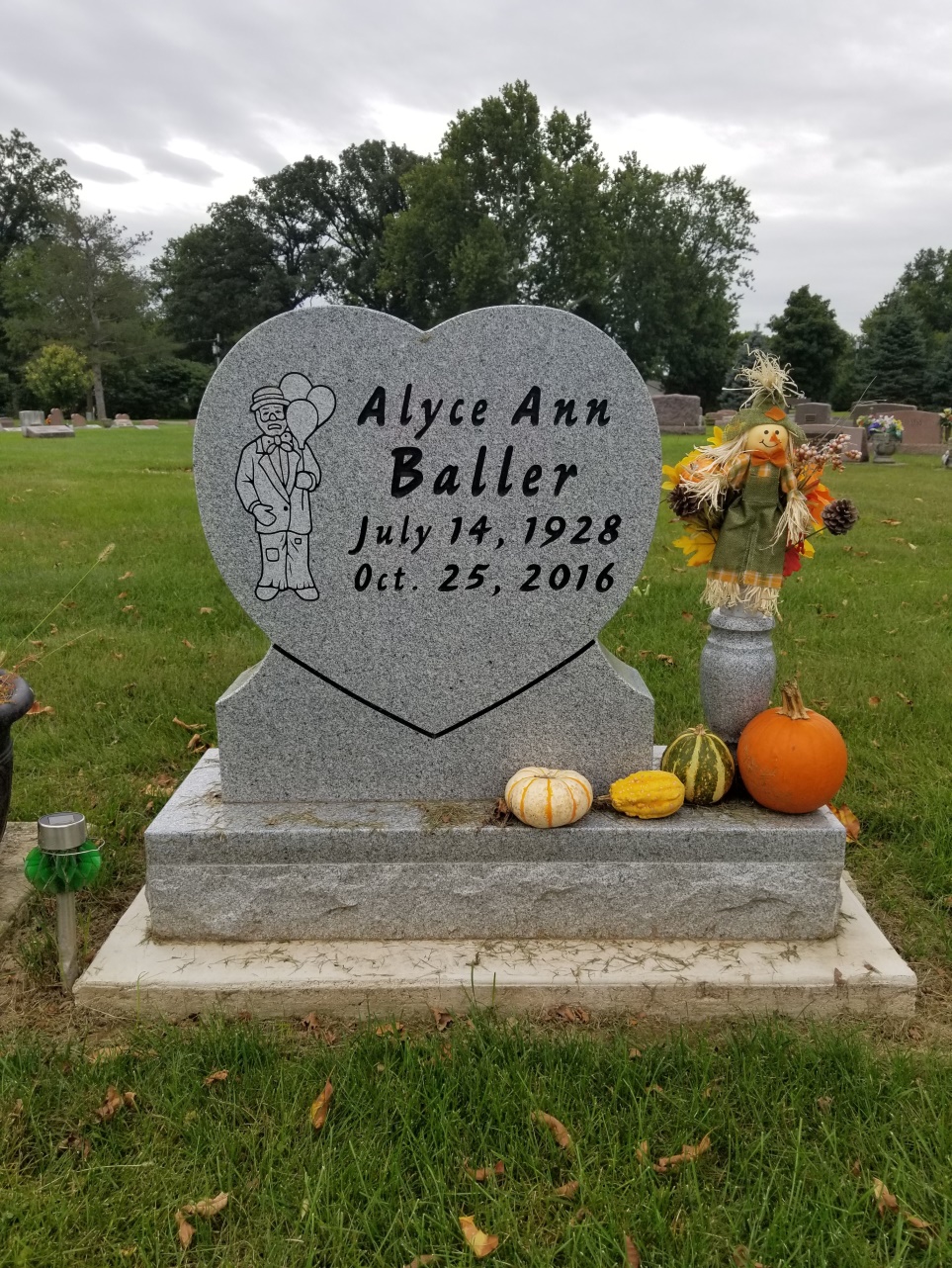 Photo by PLGS   Alyce Ann Baller, 88, of Bluffton passed away at 2:15 p.m. Tuesday, October 25, 2016 at Christian Care Retirement Center in Bluffton.
She was born on July 14, 1928 in Bluffton to Leroy & Vera (Kain) Hedges.    Alyce Ann worked at the Caylor-Nickel Clinic as a secretary and Receptionist for Dr. Dorrance & Dr. Kephart for 15 years. She retired from the Wells County Extension Office where she worked from 1970 – 1993. She was a member of the First Baptist Church and Psi Iota Xi Sorority.
   Survivors include two sons Mark (Linda) Baller of Plainfield and Jerry (Judy) Baller of Bluffton along with five grandchildren and 14 great-grandchildren. She is preceded in death by two sisters Marcille Mahnensmith, Norma Claire Coates and a brother Kenneth Leroy Hedges, a granddaughter Jennifer Baller and a great-grandson Austin Baller.
   A service to celebrate Alyce Ann’s life will be held at 3 p.m. on Sunday (October 30, 2016) at the Thoma/Rich, Lemler Funeral Home in Bluffton. Ted Ellis will officiate. Calling hours will be held from 1 p.m. to 3 p.m. on Sunday, prior to the service. Burial will follow at Elm Grove Cemetery in Bluffton.    Memorials may be made to Wells County 4-H Program.Thoma/Rich, Lemler Funeral Home, Wells County, IndianaOctober 26, 2016